Malspiel, Donnerstag, 15. Okt, Madeleine Mosimann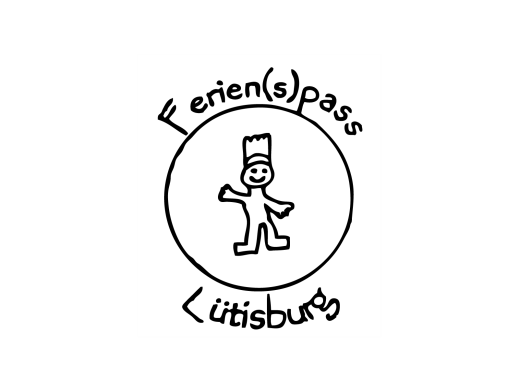 Gruppe 1, 9.30-11.30 UhrGruppe 2, 14.00-16.00 UhrZuständige Betreuerin:	Petra Näf 071 988 14 04 	Silvia Bürge 071 923 09 03 Notfallnummer:	079 429 90 34 Das Abschlussfest am Freitag findet leider NICHT statt. 1SerainaHaasKindergarten2AureliaHaas3. Klasse3SimeonScheuberKindergarten4MartinScherrerKindergarten5SamuelScherrer2. Klasse6MilaSchellenbaumKindergarten7Eva MariaMeyer1. Klasse1MarvinHubmann3. Klasse2SofiaBürge3. Klasse3SilvanGermannKindergarten4NicoNäf1. Klasse5AninaStillhartKindergarten6IvanStillhart2. Klasse7LeylaThüringKindergarten